																									NO. 12JOURNALOF THESENATEOF THESTATE OF SOUTH CAROLINAREGULAR SESSION BEGINNING TUESDAY, JANUARY 14, 2020_________FRIDAY, JANUARY 31, 2020Friday, January 31, 2020(Local Session)Indicates Matter StrickenIndicates New Matter	The Senate assembled at 11:00 A.M., the hour to which it stood adjourned, and was called to order by the ACTING PRESIDENT, Senator McLEOD.ADJOURNMENT	At 11:04 A.M., on motion of Senator SETZLER, the Senate adjourned to meet next Tuesday, February 4, 2020, at 2:00 P.M.* * *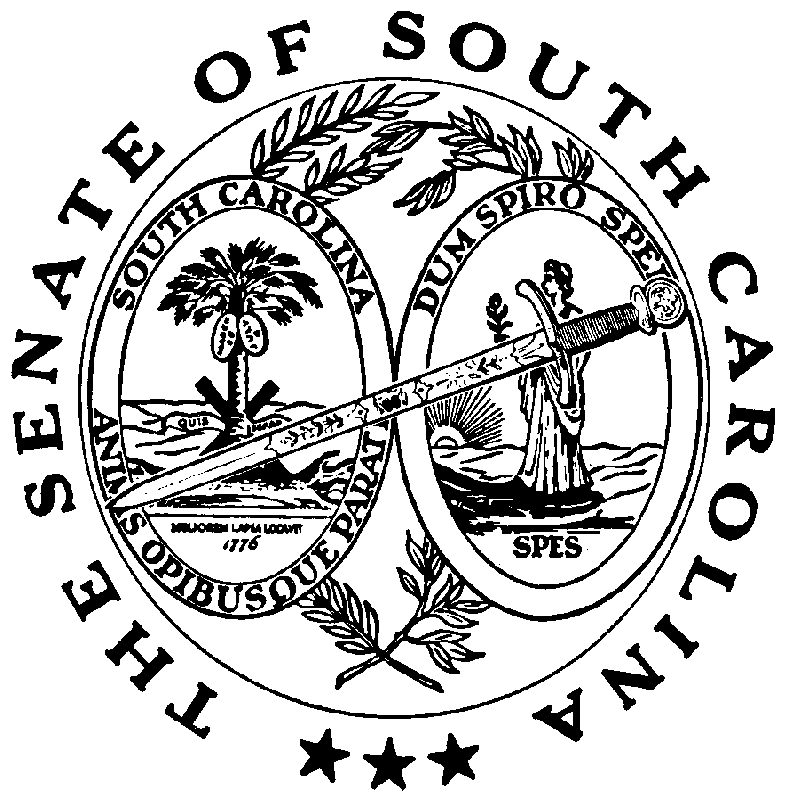 